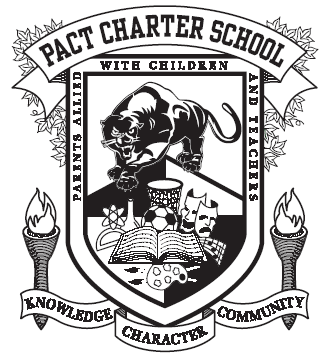 ______________________________________________________		     	     			     Signature				DateSignature card does not go in PRIVACY Envelope ~ Please put in VOTER Envelope - Thank you!